The Mission-Based Learning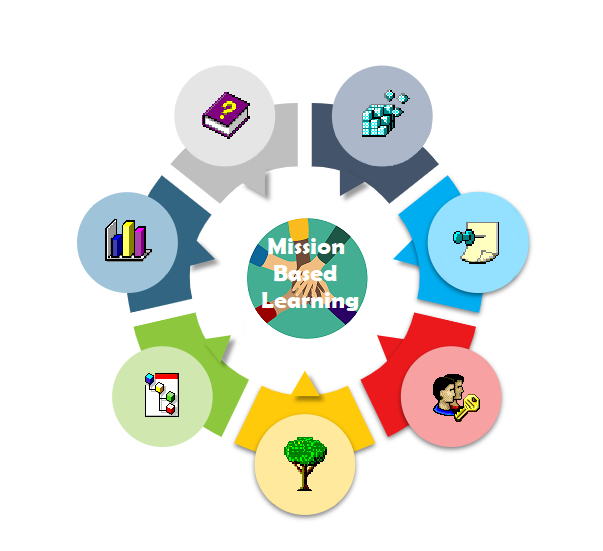 Ghid școlarCum să implementezi misiuni conduse de elevi în școala ta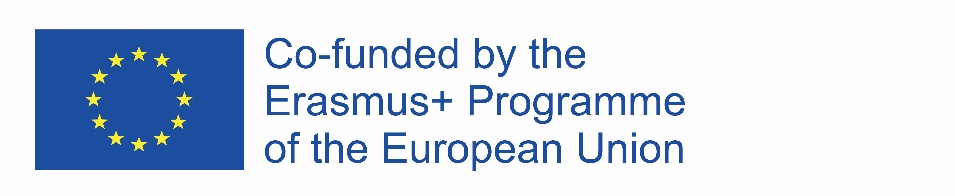 IntroducereDespre acest ghidAcest ghid școlar a fost pregătit pentru profesori și lideri de școli pentru a oferi sfaturi despre cum să susțină proiectele de schimbare conduse de elevi („misiuni”) în școlile lor, fără a perturba întreaga programa școlară. Acest material de îndrumare este susținut de videoclipul proiectului nostru, în care studenții înșiși explică impactul „învățării bazate pe misiuni” asupra lor. Această scurtă introducere este urmată de încă cinci secțiuni:• Secțiunea 2: Beneficiile misiunilor conduse de studenți (p.3)• Secțiunea 3: Implementarea misiunilor pas cu pas (p.6)• Secțiunea 4: Facilitarea misiunilor conduse de elevi: rolul profesorului (p.8)• Secțiunea 5: Dimensiunea internațională (p.10)• Secțiunea 6: Menținerea acestui impuls pe termen lung (p.11)De ce învățarea bazată pe misiune?Provocările economice și de mediu le prezintă tinerilor perspectiva unei schimbări uriașe, dar de necunoscut. Acest lucru poate duce la sentimente de neputință și anxietate, așa că nu este surprinzător faptul că mulți tineri se confruntă cu probleme de sănătate mintală. Viețile elevilor de liceu sunt adesea dominate de munca lor academică și de examene și au puține șanse de a efectua ei înșiși schimbări sociale sau de a-și dezvolta personalitatea. În ciuda acestui fapt, tinerii sunt de așteptat să fie gata să se angajeze pe deplin ca cetățeni în momentul în care părăsesc școala.Această situație a determinat proiectul nostru, „Învățare bazată pe misiune” (MBL), să lucreze cu elevi de liceu din cinci țări pentru a-i ajuta să își desfășoare propriile misiuni de schimbare în comunitățile lor, cu scopul final de a-și dezvolta personalitatea.Conceptul care stă la baza acestui proiect este „competența de acțiune”. A avea competență de acțiune înseamnă că avem abilitățile, cunoștințele, încrederea în sine și motivația pentru a acționa într-o anumită problemă. Termenul „acțiune” are un sens foarte specific care îl ridică deasupra oricărei alte activități; sunt doua criterii care trebuie indeplinite:(1) elevii decid singuri ce să facă (nu profesorul)(2) activitatea ar trebui să aibă ca scop aducerea schimbării. Dacă vreunul dintre aceste două criterii nu este îndeplinit, activitatea poate avea totuși valoare educațională, dar nu este o acțiune. Partenerii de proiect sunt enumerați în Anexa 1. Pentru a afla mai multe, vizitați: http://missions4change.org1. Beneficiile misiunilor conduse de studențiÎnvățarea bazată pe misiune nu este încă obișnuită în majoritatea școlilor; această secțiune stabilește de ce școlile ar putea dori să adopte această abordare.Beneficii pentru școalăNu doar studenții au mult de câștigat din această abordare. Conducătorii școlilor și profesorii care au participat la proiectul MBL au raportat că:- Lucrul cu alții este ceva ce trebuie să facem pentru a sprijini studenții, iar studenții noștri au multe contacte ei înșiși - acest lucru generează noi cunoștințe la nivel local.- Conducerea sau colaborarea la evenimente locale și alte activități extinde rolul școlii.- Studenții noștri consideră că este motivant să aibă aceste contacte externe.- Munca noastră în comunitate oferă un exemplu altor școli – poate fi, de asemenea, un generator de schimbare:Toate acestea se adaugă la un sentiment de apartenență, sau după cum a spus acest profesor:Impactul asupra învățării elevilor     Am discutat conceptul de competență de acțiune în Secțiunea 1; din dovezile furnizate de studenți la proiectul MBL, am defalcat acest lucru în continuare în următoarea listă de competențe:◦ Comunicare – vorbit, scris, personal și online; de asemenea, selectarea, interpretarea, analizarea și prezentarea datelor◦ Încredere – a deveni mai auto-direcționat și adaptabil„Elevii își găsesc vocea și învață să fie mândri de munca lor.” (profesor lituanian)◦ Împuternicire – studenții își asumă responsabilitatea asupra misiunilor lor, reflectând și celebrând progresul și succesul lorCooperare – lucrul cu alții; lucru in echipa  
◦ Colaborare – implicarea comunității locale, a părinților, împărtășirea ideilor◦ Curiozitate – a învăța să învețe singuri; elevii pot să-și exploreze curiozitățile, să pună întrebări și să formeze o nouă dragoste pentru învățare◦ Contribuție – capabil și dispus să-și ajute comunitatea◦ Conexiuni – gândire sistemică; curriculumul devine conectat la lumea reală și la problemele și cerințele acesteia; integrează activități bazate pe proiecte și activități antreprenoriale◦ Criticitate – și rezolvarea problemelor; elevii învață să privească problemele cu o lentilă de gândire critică, punând întrebări și găsind soluții posibile pentru misiunile lor.◦ Angajament – motivat să învețe◦ Managementul proiectelor – studenții învață cum să-și gestioneze sarcinile mai eficient◦ Elevii văd valoarea învățării lor formale în școală și o aplică în proiect (de exemplu, scrierea unei scrisori oficiale)Acești studenți au rezumat foarte bine impactul asupra lor:Impact asupra profesorilorCu această abordare, învățarea nu este limitată la elevi. Printre altele, profesorii care lucrează la proiectul MBL și-au raportat următoarele beneficii:- Existența unui stimul pentru dezvoltarea profesională continuă- Învățare din întâlniri locale și internaționale- Dezvoltarea de noi abilități/competențe – digital, comunicare, colaborare etc.- Reorientarea rolurilor profesorului – aceasta include aprofundarea relațiilor cu elevii:- Recunoașterea locală ca agenți de schimbare și lideri educaționali- Practici perturbatoare, care mențin munca proaspătă și ne pun pe gânduri- Prevenirea epuizării1. Implementarea misiunilor pas cu pasAceastă secțiune oferă un ghid pas cu pas pentru cei care doresc să utilizeze această abordare.Pasul 1: Desemnați oraSprijinul conducerii școlii este esențial pentru a se asigura că este alocat timp adecvat pentru profesori și elevi.Decideți când elevii (și profesorii) vor lucra la misiuni și dacă aceasta va fi aceeași oră în fiecare săptămână sau dacă ar trebui să se deplaseze în jurul orarului, astfel încât nicio lecție să nu fie afectată.Acordați durata proiectului. Elevii se vor organiza în funcție de timpul permis, dar în primă instanță ar trebui să fie permis un minim de 10-12 săptămâni.Pasul 2: Implicați profesoriiOferiți-le profesorilor timp să ia în considerare implicațiile pentru ei ale sprijinirii misiunilor conduse de elevi și lăsați-le timp să discute și să coopereze. De asemenea, profesorii trebuie să fie pregătiți în ceea ce privește învățarea pentru a fi un ghid sau un facilitator, mai degrabă decât un profesor (a se vedea secțiunea 4 de mai jos).Pasul 3: Invitați elevii să visezeEste important să le oferim studenților timp și spațiu pentru a lucra împreună. Dați-le înapoi – permiteți-le să vină cu propriile idei. Amintiți-vă cele două criterii pentru competența de acțiune (1) ideea ar trebui să vină de la studenți și (2) proiectul/misiunea ar trebui să urmărească să aducă un fel de schimbare.Pasul 4: Implicați familiileFamiliile și îngrijitorii elevilor trebuie, de asemenea, să sprijine, deoarece (a) elevii pot începe să lucreze la proiectele lor pentru perioade de timp mult peste ziua obișnuită de școală sau timpul alocat temelor și (b) familiile sunt adesea o resursă valoroasă în ceea ce privește contacte și ajutor și sfaturi practice.Pasul 5: Implicați comunitatea locală, după cazAcest lucru se poate face fie față în față, fie prin intermediul rețelelor sociale. În funcție de tema aleasă de studenți, aceștia vor trebui să colaboreze cu diverse persoane și organizații la nivel local înainte de a-și defini proiectele în detaliu. Profesorii ar trebui să fie la îndemână pentru a ajuta – atunci când sunt solicitați – să stabilească legături, dar și să încurajeze dezvoltarea relațiilor dintre școală, familie și comunitate.Pasul 6: InvestigațiIdentificați nevoile din comunitate și formulați scopurile proiectului.Discutați împreună pașii următori, dar asigurați-vă că vocile elevilor contează atunci când vine vorba de luarea deciziilor; încurajează apoi să împărtășească și să coopereze.În mare măsură, ancheta este misiunea; ceea ce găsesc elevii în raport cu misiunea aleasă va determina exact ceea ce definesc ei ca obiective.Pasul 7: ComunicațiPe măsură ce elevii conduc proiectul, va trebui să existe o colaborare activă care să implice comunitatea locală, părinții și alții.Continuați conversația între profesori, cu familiile și cu instituțiile locale – studenții se dovedesc, de obicei, a fi experți atunci când vine vorba de rețelele sociale.Pasul 8: Sărbătorește rezultateleOrganizați un eveniment. Faceți publicitate proiectului și a ceea ce s-a învățat; mulțumește tuturor celor care s-au implicat, chiar și celor care nu au fost deosebit de utile – dar ai dori să-i implici data viitoare!1. Facilitarea misiunilor conduse de elevi: rolul profesorului Primul principiu: dați înapoi!Aceasta este una dintre cele mai critice abilități și, prin urmare, un accent important pentru consolidarea capacității în rândul personalului; Acestea fiind spuse, multe dintre acestea vor fi învățate prin experiență.Nu poate exista o regulă fixă ​​cu privire la momentul potrivit pentru a oferi instrucțiuni clare și când să lași elevii să rezolve singuri lucrurile. Acest lucru va varia în funcție de punctul pe care l-au atins elevii în proiectul lor, de elevii înșiși, de cultura din cadrul școlii și de așteptările mai largi ale sistemului de învățământ din țara dumneavoastră.În general, profesorii au observat că elevii pot produce idei în mod spontan, dar atunci când li se dau prea multe instrucțiuni, ei pot deveni pasivi. Pentru a evita acest lucru, asigurați-vă că:- aveți grijă să acordați timp și spațiu studenților pentru a lucra împreună- pas înapoi – permiteți-le să-și dezvolte propriile idei/soluții- vedeți „greșelile” ca oportunități de învățare.De regulă, odată ce un proiect a început, așteptați să vi se solicite sprijin suplimentar – fiți la baza, nu la vârf.Dar nu prea departe…Stabiliți reguli de bază: Această listă a fost sugerată de partenerul nostru MBL din Lituania:- Stabiliți așteptări mari- Stabiliți o rutină de proiect- Creșteți continuu, dobândind cunoștințe pe măsură ce misiunile progresează- Arătați că vă pasă de fiecare participant- Fii gata să ajuți și să sprijinițiFacilitare: După cum s-a discutat în Secțiunea 3, este important să menținem conversația între profesori și să discutăm împreună pașii următori. Nu uitați să urmăriți contactele comunității și relațiile de familie pentru a vă asigura că acestea continuă să se dezvolte într-un mod pozitivFaceți legături: elevii pot gândi și lucra în afara curriculum-ului atunci când își desfășoară proiectele, dar ar trebui încurajați să facă legături între propria lor implicare emoțională în misiunea și programa școlară mai largă.Toți profesorii din proiectul MBL au învățat multe și au obținut, de asemenea, recompense uriașe în ceea ce privește relațiile cu elevii lor. Reflectând la întregul proces, acest profesor a enumerat ce i-ar sfătui pe orice coleg care încearcă să sprijine misiunile conduse de elevi:The international dimensionAcest lucru este important din mai multe motive, nu în ultimul rând pentru a ajuta studenții să recunoască asemănările dintre propriile lor vieți și cele ale elevilor care trăiesc în altă parte. Poate demonstra modul în care cu toții ne confruntăm cu probleme comune, permițându-ne în același timp să construim surse de speranță, cum ar fi împărtășirea soluțiilor sau găsirea de solidaritate peste granițe.La nivel practic/academic, colaborarea internațională oferă o motivație autentică pentru îmbunătățirea unei limbi străine, de obicei engleza, unde studenții nu împărtășesc alte limbi.Abordarea 2-4-8Aceasta este o abordare dezvoltată de proiect pentru a depăși dificultățile pe care elevii le-au avut în întâlnirea dintre ei din cauza pandemiei de COVID-19. Este, de asemenea, o modalitate utilă de a începe la nivel internațional.Procesul începe cu perechi de elevi care lucrează împreună în propria școală; acest lucru se datorează faptului că împreună, este mult mai probabil să aibă curajul și motivația de a menține contactul cu studenții din altă țară.Perechile se conectează apoi la o pereche dintr-o școală parteneră din altă țară. În Anexa 2 este oferită o descriere a modului în care se poate dezvolta acest lucru în continuare (până la echipe de opt studenți care lucrează împreună).Este de remarcat faptul că atunci când acest lucru a fost pus în practică, abordarea a funcționat foarte bine până când elevii au început să lucreze în opt. Acest lucru a devenit dificil de gestionat în unele cazuri, mai ales în cazul în care au fost implicați elevi mai tineri de 12-14 ani.4. Menținerea abordării pe termen lungAceastă secțiune se ocupă de menținerea preocupării odată ce primele misiuni au fost finalizate. Ca și în restul acestui ghid, acesta se bazează pe experiența și mărturiile partenerilor de proiect.Recomandarea 1: Prezentați misiunile studențilorAceasta este o continuare a Pasului 8 (vezi Secțiunea 3). Prin organizarea de evenimente publice și publicarea pe hârtie și online, școala poate demonstra succesele elevilor și învățarea lor. În acest fel, toți cei implicați vor câștiga recunoaștere din întreaga comunitate școlară mai largă, părinți, autorități locale și alte organizații. Conducerea școlii ar putea dori, de asemenea, să împărtășească învățarea în jurul abordării proiectului cu o serie de alți lideri de subiecte din școală. Acesta este un mod important de a spune „mulțumesc” tuturor celor care au ajutat și care probabil se vor asigura că vor dori să asiste din nou. De asemenea, este o idee bună să îi vizați pe cei pe care ați dori să fie implicați în sprijinirea misiunilor conduse de studenți în viitor. În acest fel, școala poate construi o bază de date în creștere de contacte și rețele de asistență.Recomandarea 2: revizuiți și planificați din timpAnalizați acțiunile și strategiile inițiate la nivel local în vederea identificării practicilor educaționale de succes și eficiente care pot fi aplicate proiectelor ulterioare. Adesea, proiectele vor începe cu o linie de bază care arată situația la începutul proiectului, de ex. cantitatea de deșeuri, habitatul bogat în natură din jurul școlii, disponibilitatea fondurilor, numărul de persoane angajate. Orice modificare a acestor date poate oferi o măsură utilă a impactului. Asigurați-vă că subliniați modurile în care misiunile pot sprijini și completa programele școlare și naționale existente, mai degrabă decât să acționeze ca suplimente împovărătoare.Recomandarea 3: Construiți căi către proiecte viitoareCel mai impresionant – și neprevăzut – rezultat al proiectului MBL a fost modul în care studenții erau pregătiți să transmită învățarea viitoarei generații de studenți din anii mai mici. Transmiterea abilităților de proiect și învățarea la următoarea clasă poate fi făcută de profesori, dar este mult mai impresionantă atunci când este făcută de elevii înșiși. Pe lângă împărtășirea poveștilor și a entuziasmului lor, este o modalitate excelentă de a le consolida învățarea. Mai formal, studenții cu experiență ar putea fi mentori ai următoarei generații, în timp ce profesorii lucrează cu studenții mai tineri pentru a-și dezvolta abilitățile de comunicare și digitale, pregătindu-se pentru viitoarea învățare bazată pe misiuni.Anexa 1: Partenerii proiectului de învățare bazată pe misiuneParteneri de PracticăBauskas Pilsetas Pamatskola, LatviaColegiul National Fratii Buzesti, RomaniaElazig Doga Anadolu Lisesi, TurkeyInstitut de Vilafant, SpainPasvalio Levens pagrindine mokykla, LithuaniaSt.Pallotti Primary School, Cracow, PolandSue Ryder School, Poland, Niepolomice, PolandParteneri de Cunoștințe Jagiellonian University, Cracow, PolandUniversity of Eastern Finland, Joensuu University of Gloucestershire, Cheltenham, UK (Project Coordinator)Working with Europe, Barcelona, SpainAnexa 2: Crearea impulsului și a motivației studenților de la distanță (abordarea 2-4-8)Iată o abordare bazată pe echipe mici care lucrează împreună într-un tip de relație de corespondență care se construiește printr-o serie de prezentări de proiect.1. Doi elevi de la aceeași școală/clasă formează o echipă mică, am putea numi acest lucru „T2”. În mod ideal, un T2 cuprinde doi studenți, dar poate fi și de trei dacă numerele necesită acest lucru. Membrii fiecărui T1 ar trebui să se simtă familiarizați și confortabil unul cu celălalt, astfel încât unitatea să fie eficientă.2. Fiecare T2 va face echipă cu un alt T2 dintr-o altă țară. Două T2 formează un „T4” (acestea sunt titluri de lucru – puteți da acestor echipe propriile nume). Profesorii vor trebui să fie implicați în selectarea T2 și să îi ajute să organizeze întâlniri inițiale online cu T2 din alte țări. Nu trebuie să folosească apeluri video la început dacă nu se simt confortabil cu acest lucru.3. Fiecare T4 organizează o întâlnire online ghidată de câteva instrucțiuni. Instrucțiunile îi cer lui T4 să aleagă o temă care îi pasă și care este importantă pentru ei. Li se pot da câteva exemple de teme (de exemplu, lipsa adăpostului, singurătatea, refugiații, sănătatea mintală, istoriile de familie, schimbările climatice). Ei pot folosi una dintre aceste sugestii, dar sunt încurajați să-și genereze propria temă.4. Sarcina lui T4 este să investigheze tema aleasă. Dacă doresc, pot folosi întrebările standard: Cine? Ce? Când? Unde? Cum? & De ce? Au o perioadă de o lună pentru a finaliza această sarcină (o lună este doar o sugestie, perioada poate fi negociată). T2-urile pot comunica de câte ori doresc în acest timp.5. După o lună, membrii T4 se întâlnesc online pentru a împărtăși ceea ce au învățat. Apoi:· Discutați ce ar dori să schimbe în legătură cu situația;· Luați în considerare ce cred ei că ar putea aduce schimbarea, adică „pașii următori”;· Pregătiți o scurtă prezentare pentru a o împărtăși cu un alt T4.6. T4 se conectează apoi cu un alt T4 din altă țară. Această echipă mai mare (cu cel puțin opt membri) este acum un „T8”. Profesorii vor trebui să comunice între ei pentru a selecta ce T4-uri să alcătuiască în acest fel.7. T8-urile se întâlnesc online. Unul dintre T4 își prezintă cercetările și următorii pași propuși. Celălalt T4 ar trebui:a. Ascultă;b. Pune întrebări;c. Provocați prezentatorii să-și pună în acțiune următorii pași;  aceasta este o oportunitate de a regândi următorii pași.Toți cei opt studenți vor trebui să cadă de acord asupra unor obiective realiste (cu termene limită) pe care să le atingă primul T4.8. T4-urile schimbă apoi rolurile; din nou, după ce a fost contestat, celălalt T4 este de acord cu următorii pași.9. Cele două T4 lucrează apoi pentru a-și pune ideile în practică. 10. După o perioadă convenită (o lună?), T8 se întâlnește din nou online, fiecare dintre T4 prezintă ce a făcut. După ce s-au privit reciproc, ei discută despre experiențele lor și pregătesc o scurtă prezentare despre:· Temele pe care au ales să le investigheze (numai în schiță)· Obiectivele cu care au fost de acord cu toții (și dacă le-au atins)· Provocările pe care le-au întâlnit în crearea schimbării· Lucrurile – și/sau oamenii – care au ajutat apoi la schimbarea.11. Fiecare T8 se pregătește apoi să-și împărtășească prezentarea la următoarea întâlnire a proiectului.